Конспект урока в 10 классе                                    Учителя ГБОУ (коррекционной школы) № 613              Салагаева Любовь Михайловна,           Подойницына Анна Владимировна                   Город Санкт-ПетербургТема урока. Вода – чудесное явление природы.Цель урока: углубление и закрепление знаний учащихся с проблемным интеллектом о                                                           значении воды для живой природы, ее свойствах и состояниях.Задачи.Образовательные: с помощью схем, пиктограмм, опытов и практического материала науроке закрепить знания учащихся о воде, как единственном веществе в природе,              существующем в трёх агрегатных состояниях неживой природы, и наиважнейшей             частью всей экосистемы живой природы.Коррекционно -развивающие:              а) коррекция внимания, наблюдательности, мышления;              б) развитие познавательного интереса к окружающему миру; в)активизация самостоятельной деятельности и речи при оформлении выводов;              г) формирование умения применять полученные знания для объяснения явлений                      окружающего мира.Воспитательные: воспитание бережного отношения к природе и к воде, как                необыкновенному чуду природы, необходимому на земле. Материально-техническое обеспечение урока.1.Мультимедийные средства (ноутбук с презентацией).2. Средства для опытов: сосуды с водой, лоток, растворяющие вещества,красители. Сумка-холодильник.3. Таблицы, картинки с названием свойств воды на доске и в тетради.4. Схемы, пиктограммы в тетрадях уч-ся.Тип урока. Урок закрепления и систематизации знаний.Ход урока.  I. Организационный момент.Посмотрите на свое рабочее место и проверьте, все ли по списку у вас на парте.  II. Работа по теме.Беседа. Прочтите название темы урока и скажите, над чем мы должны работать на уроке? Что значит «чудесное»? Да, это что-то «необыкновенное», «волшебное».  Слайд № 1.Да, на уроке мы должны доказать, что вода – это чудо природы. Для этого у вас на столах ваши рабочие тетради со схемами, пиктограммами, рисунками; настоящие предметы для опытов, презентация со множеством слайдов и сама ВОДА.Слайд № 2. Глобус.Посмотрите на модель нашей Земли. Какого цвета больше на глобусе? (Да, синего цвета больше всего, т. е. на нашей Земле воды больше, чем суши. Вода – самое большое вещество на Земле – и это уже первое чудо в природе.Кто знает, откуда берется вода?Быть может, из снега, быть может, из льда?А может с подземных ключей она бьет?И всем она жизнь и цветенье дает.Чтоб нам о воде все-про все разузнать,Немало учебников нужно читать.А так же различных журналов и книг,Чтоб все ее тайны открылись нам в миг.А мы с вами уже многое знаем о воде.2. И если бы пропала вода на Земле, то какие бы цвета исчезли с глобуса и почему? (Синий и зеленый, т.к. мы уже знаем, что зеленым цветом на карте обозначаются     растения, а растения без воды погибнут.)  3.Пусть вода останется на нашей Земле. Она очень нужна живой природе. А вы, ребята, посмотрите на схему «Окружающий мир» в тетради и найдите значок воды, к какой природе относится вода?Обобщение. Правильно, вода (знак «ведро»)наряду с облаками, горами, землей, солнцем и воздухом относится к неживой природе, но мы знаем, что между неживой и живой природой существует взаимосвязь. Приведите примеры по картинке 1-го слайда.                                                       Окружающий мир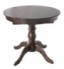 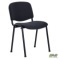 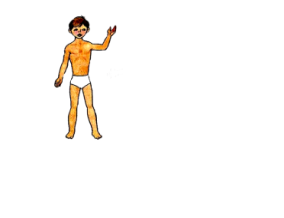 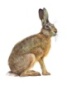 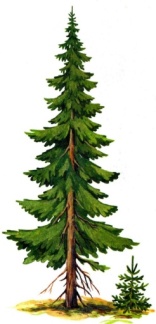 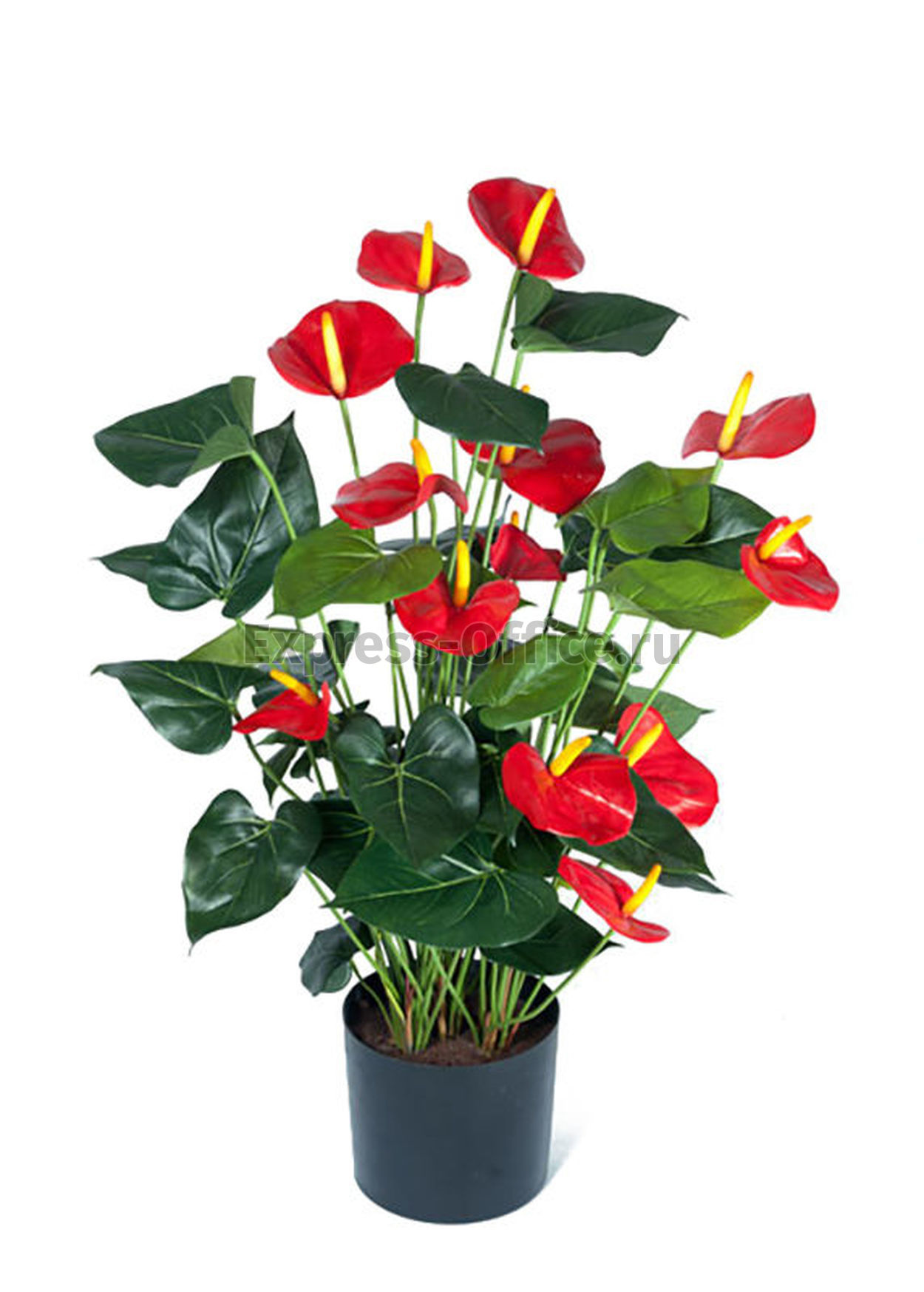 Обобщение. Да, живой природе – растениям, животным и человеку -  нужна вода, чтобы просто жить. Даже сам человек на 80 % состоит из воды. Вот сколько чистой воды у меня на столе. Что я с ней сделала? Верно. Я налила воду в стакан, в банку, в бутылку и 1-2 капельки - на поверхность крышки лотка на вашей парте.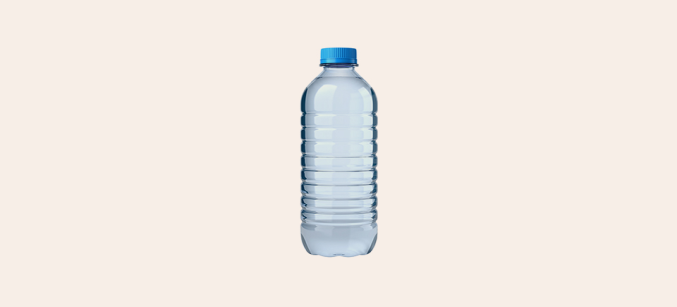 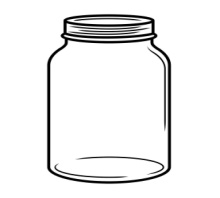 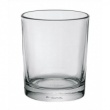 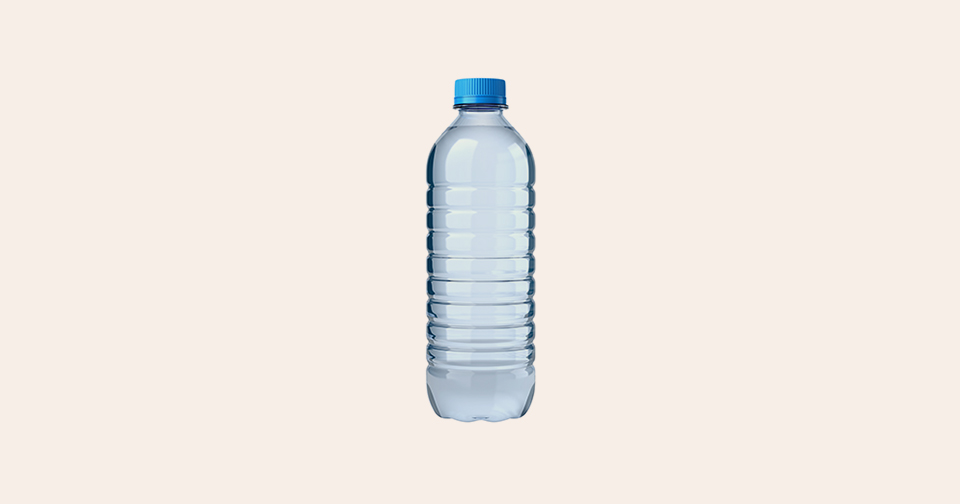 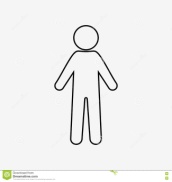 Во что еще можно  налить воду? Не насыпать, не разложить, а налить в какой-то сосуд, ёмкость. Значит, какое это вещество? Да. Вода в данном случае – жидкость, которая приняла форму стакана, банки и бутылки.  II. Опыт. Попробуем часть воды из бутылки перелить в мензурку и колбу и ваш стаканчик. Вода принимает форму этих емкостей. Какое же свойство воды мы доказываем? Правильно. Она принимает форму того сосуда, в который ее перелили, Выберите нужную таблицу.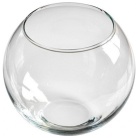 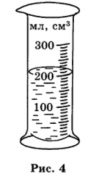                                       1.	А в каких формах вода как жидкость находится в природе, ведь в ней так много воды, что она не поместится ни в один наш сосуд?Слайд № 3.  Водоём – это скопление воды.Посмотрите на картинку на слайде. Что вы видите? Да. Дождик уже кончился, но на лесной дороге в некоторых местах вода осталась. Почему? Ведь дождь в пределе этого небольшого расстояния лил одинаково. Обобщение. Это правильно. Рельеф или поверхность земли неодинаково ровные: низинка – возвышенность, бугорок - ямка, холм, овраг и т.д. И в низком месте земли, в углублении земли, во впадине земли или просто в ямке и скопилась вода после дождя, и образовалась лужа.                                             Капля с капелькой летела,                                             Капля капельку задела.                                             Капля с капелькой слилась –                                              Вот и лужа налилась!А лужа – это уже маленький водоём. Так что такое водоём?                                             Водоём – это скопление воды.Какие маленькие и большие водоёмы есть на земле?Слайд № 4. Водоёмы на Земле.                                             Гонит капля дождевая                                             Ручеёк за ручейком,
                                             Те бегут, не унывая,
                                             В реки быстрые. Потом…                                             Мимо пашен, мимо гор                                             Через лес и через бор                                             Речка капельку несла                                              И до моря доплыла. (И. Гурина)
                                            А потом и синь морская!
                                            А за нею — океан!..Ш. Работа учащихся в тетради. И большие и маленькие водоёмы имеют одинаковое строение. Найдите в тетради рисунки со схемами водоёмов (Индивидуальная помощь учителя каждому учащемуся.)а) берег                             поверхность                                                           берег                                                    воды                                                                        дноб)                                                поверхность воды      берег                                                                                             берег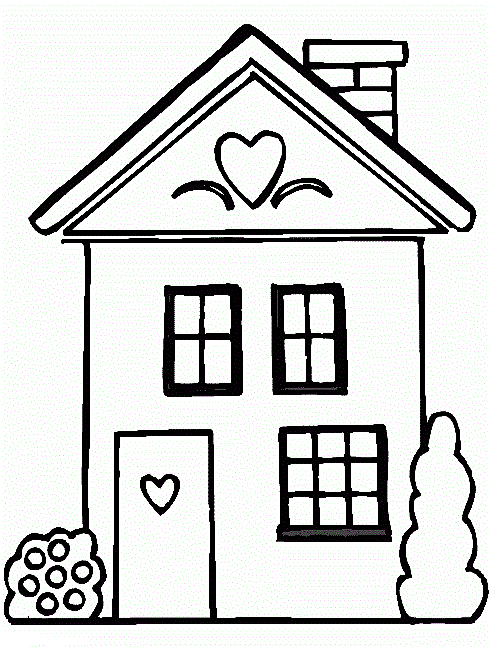                                                                 дно1.Какие бывают водоёмы? (Большие – маленькие, глубокие – мелкие, чистые – грязные, опасные…) Как нужно вести себя у водоема?2.Продолжите незаконченное предложение в тетради.                      У водоёма есть: … (вода, дно, берег).3.Одинаковые ли берега у водоемов? Что можно нарисовать на берегах водоемов?IV. Опыт. Эта ванночка похожа на водоем, в который можно налить воду? Да, у нее есть дно, невысокие бортики, похожие на берега. Наливаем в нее воду ровно с бортами. Вода не проливается. (Рис 1.)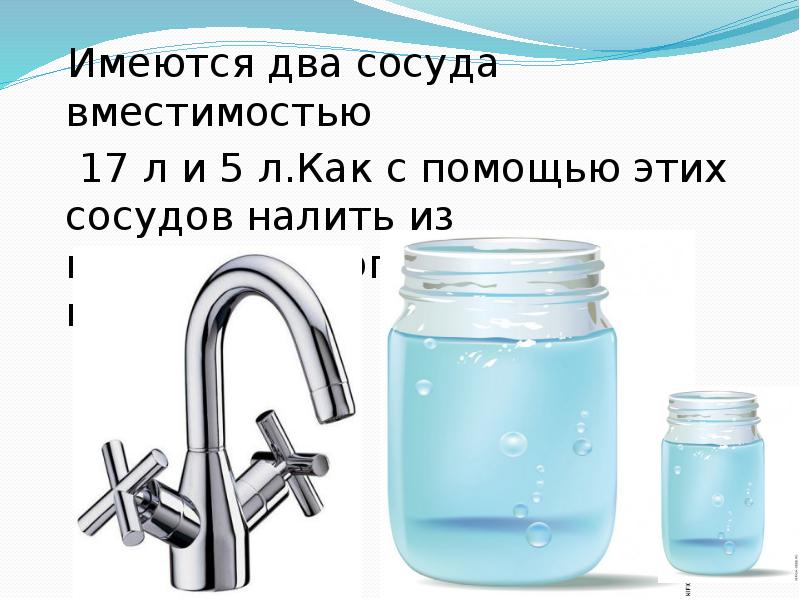 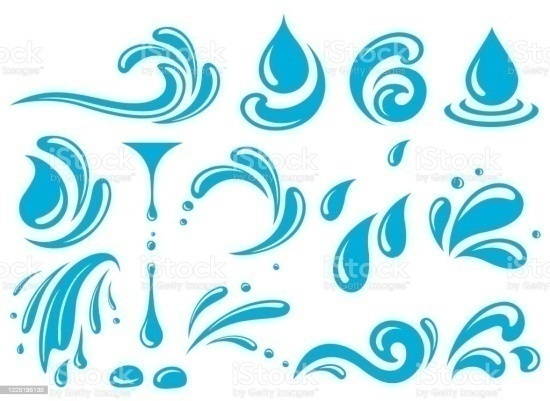 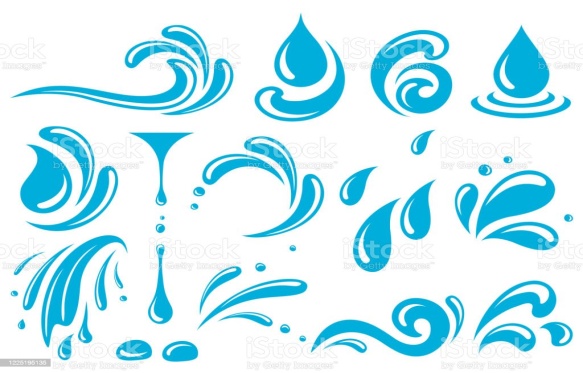 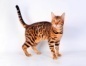 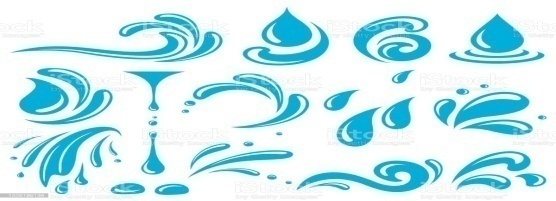 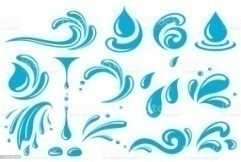                          Рис.1                                                                     Рис.2А сейчас будем лить воду в эту уже наполненную до краёв миску. Что происходит? Да. Вода начинает выливаться из ванночки на лоток и заполняет его. (Рис. 2) А в лотке стоят дома, деревья, находятся люди, животные. Попробуйте перенести этот опыт в природу. Как это явление называется? Верно. Это уже стихийное бедствие, беда, опасность для живой природы - наводнение.Слайд 5. Наводнение. Разве радует такая картина? Нет! Почему?Всё побежало, всё вокругВдруг опустело – воды вдругВтекли в подземные подвалы...                                                                А.ПушкинПричины возникновения наводнений очень разные: сильный дождь льёт долгое время; обильно тают снега в горах и морях; ледяные заторы на реках и т.д. Наводнение происходит (как показал опыт) от избытка воды.V. Самостоятельная работа учащихся Посмотрите на доску. Какие таблички со свойствами воды мы еще не использовали на уроке?                                             2.                                             3.                                             4.Подберите к каждой картинке нужную таблицу со свойством воды и проведите опыты сами в порядке нумерации табличек. Индивидуальная работа учителя с каждым учащимся.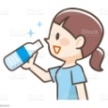 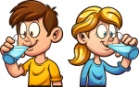 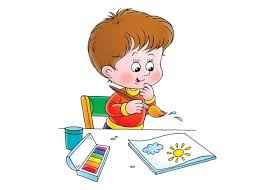 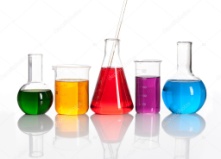           Какие органы чувств вам помогли доказать эти свойства воды?Слайд № 6. Свойства воды.Обобщение. С помощью простых опытов мы доказали, что у воды нет запаха, вкуса и цвета. Она нейтральная. Но может вода соединяться с другими веществами, которые могут в ней растворяться или не растворяться – тогда получаем чай, кофе, морс, рассол и даже воду для стирки грязного белья. И это чудо происходит с водой и радует нас. Слайд № 7. Три состояния воды.Слайд № 8. Обобщение. Жидкое состояние воды.Все это время на уроке мы говорили о воде в ее жидком состоянии, когдаЕё в решете не унести                                                          И не удержать в горсти.Что нужно сделать, чтобы вода удержалась и в решете и в горсти? Да, надо воду превратить в лед. Каким образом? (Учитель вынимает лед из сумки-холодильника и раздает учащимся)Что такое лед? (Замороженная вода) Потрогайте, какой он?  (Твердый, холодный). Где еще можно увидеть, почувствовать твердую и холодную воду?Слайд № 9. Твердое состояние воды. И мы сейчас представим себя зимой и потанцуем вместе со снеговиками.VI. Зимняя физминутка-танец.Приятно было танцевать на снегу? Да. Но не так долго. Холодно.                                                         Мы на улице замерзлиИ скорее в дом идёмЧай горяченький попьёмСлайд № 10. Газообразное состояние воды.  Рассматривание рисунка «Чайник на плитке». Какая вода в чайнике? (Горячая.) Как вы догадались? ( Идет пар из чайника). Где еще мы можем увидеть пар? (Разливы горячей воды при аварии). Как вести себя в этой ситуации, ведь на дороге теряется видимость в нескольких шагах? Это опасно! Какой предупреждающий знак нужно поставить службам безопасности?  А что такое туман?  Да. Это тоже вода из мелких-мелких капелек. А чем опасно такое красивое явление, как туман? Как же разнообразна вода в ее проявлениях?! Настоящее чудо природы! А помните, в начале урока я вам  капельку воды капнула на лоток. Поищите, у кого она сохранилась?  Нет ее?.                                                                                              С выводом ты не спеши,                                                       Что произошло, скажи. Обобщение. Правильно. Вода испарилась, превратилась в пар и поднялась наверх. В природе такие капли, испаряясь под воздействием тепла поднимаются вверх,  собираются в облака, тучи и дождем или снегом падают на Землю.Наверх попала капелька,                   А вы узнали вот:                   В природе происходит                                                        Воды круговорот. Вот все вещества на земле могут быть жидкими, как вода, твердыми, как камень или газообразными, как воздух. А вода - единственное вещество на земле может быть «в состоянии разном – «жидком, твёрдом и газообразном».                                                       Я и туча,  и туман,                                                       И ручей, и океан,                   И летаю, и бегу,                   И стеклянной быть могу! Вот таким удивительным богатством на планете мы сегодня обладаем, пользуемся, а значит - живем.Берегите воду на Земле и в кране!VII. Обобщение по уроку. Мне нравится, что вы были активны на уроке, вы помнили ранее изученный материал о воде, вы с интересом получали знания и сегодня на уроке. Чем же вас удивило это чудо в природе – вода? Да. Ваша наблюдательность меня радует. И мы продолжим изучение воды на следующих уроках.                                                               Литература.Сборник русских народных песен, сказок, пословиц, загадок /сост. В. Аникина, - М. Детская литература, 1987.  Неумывакин И. П. Вода – жизнь и здоровье: мифы и реальность. Издательство: Диля.2015.Рощин А.И. Живая вода: сказки/ А.И. Рощин-Перелогов; ил. В.С.Запаренко.- Санкт-Петербург: Редактор, 1992.-66с.Ушинский К.Д. Не плюй в колодец - пригодится воды напиться: сказка: [комикс]/ К.Д.Ушинский; рис. Л.Уральской// Костер: всероссийский ежемесячный литературно-художественный журнал для школьников.-1999.-№3.-С.20-21.Лаура Эртимо, Сату Континен Издательство КомпасГид, 2019 г. Вода. Книга о самом важном веществе в мире.  Неумывакин И. П. Вода – жизнь и здоровье: мифы и реальность. Издательство: Диля. 2015.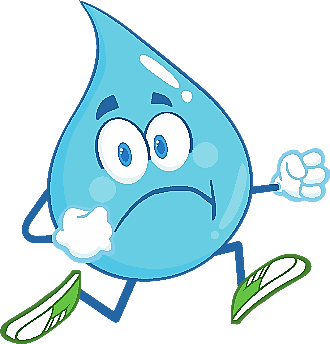 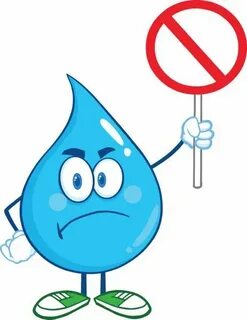 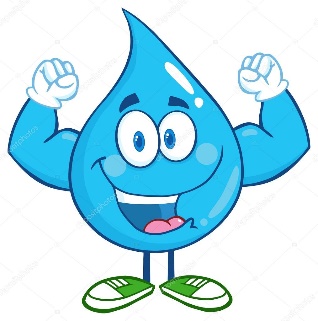 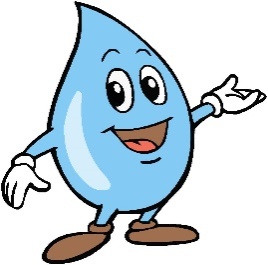 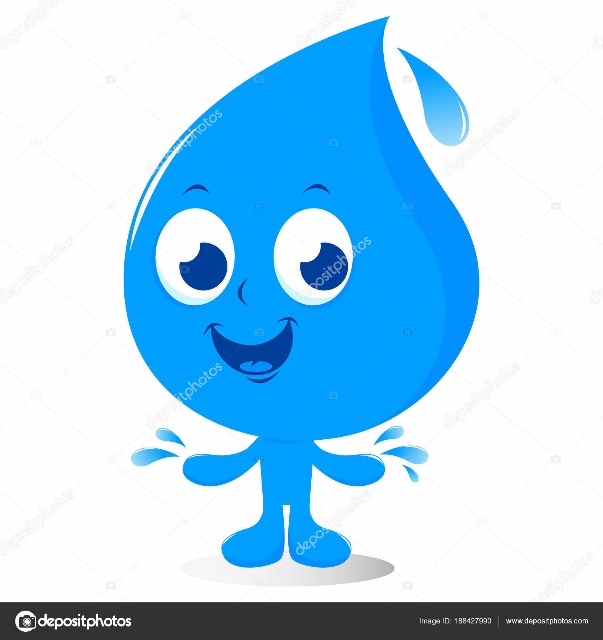                                                . Я и туча, и туман, И ручей, и океан, И летаю, и бегу, И стеклянной быть могу!Да, бывает вода в состоянии разном. В жидком, твердом она. Даже в газообразном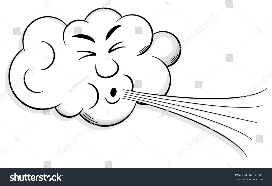 Где же капля на лотке, (испарилась)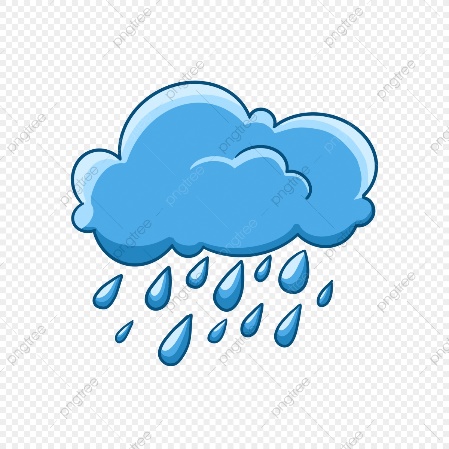 Вы о ней забыли?Круговорот воды в природе.   Наверх попала капелька, 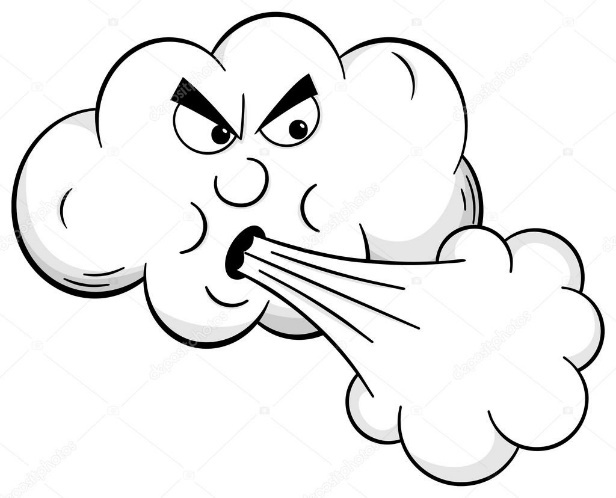 А вы узнали вот: В природе происходит как Воды круговорСайд № 11. Круговорот воды. Обобщение по теме урока и по уроку. Рефлексия: вода – чудо. Что вас удивило в воде? И на уроке я удивился, что вода ...Вот таким богатством на планете мы сегодня обладаем, пользуемся, а значит- живем.Берегите воду на Земле и в кране!Ни готовить, ни стирать, Без чего, мы скажем прямо, Человеку умирать? 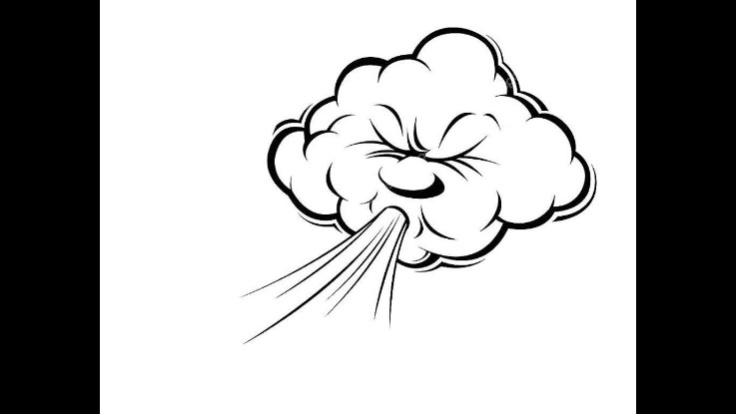 Чтобы лился дождик с неба, Чтоб росли колосья хлеба, Чтобы плыли корабли —                                                                          Жить нельзя нам без …В морях и реках обитает, Но часто по небу летает. А наскучит ей летать, На землю падает опять. (Вода)
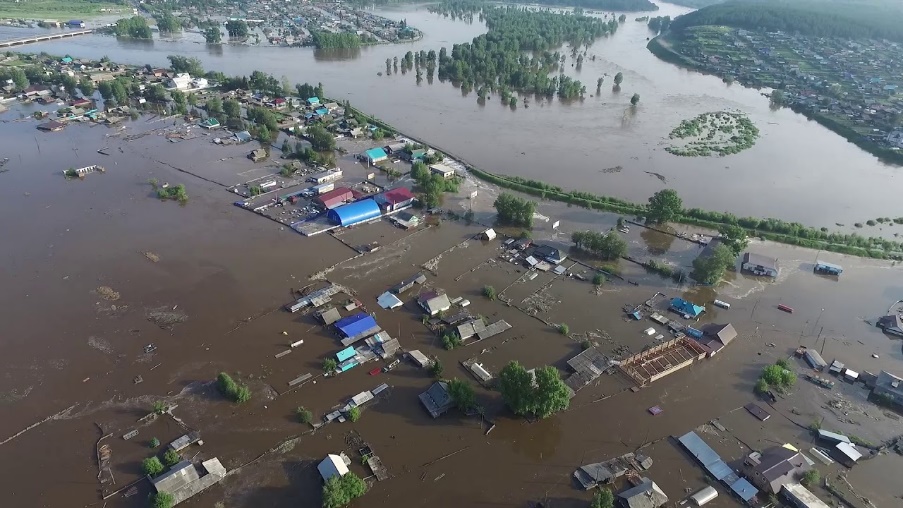 https://i.ytimg.com/vi/QjRquXOOgNQ/maxresdefault.jpgV. Музыкальная видео физкультминутка«Танец снеговиков»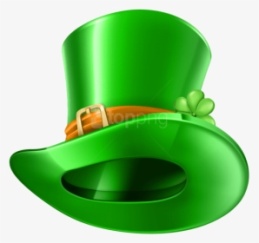 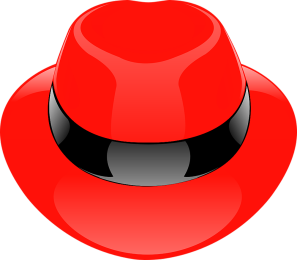 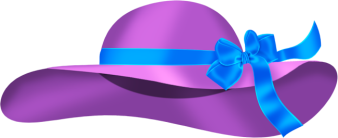 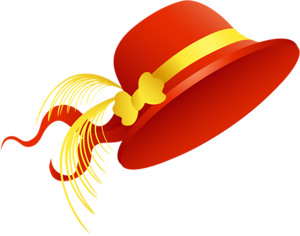 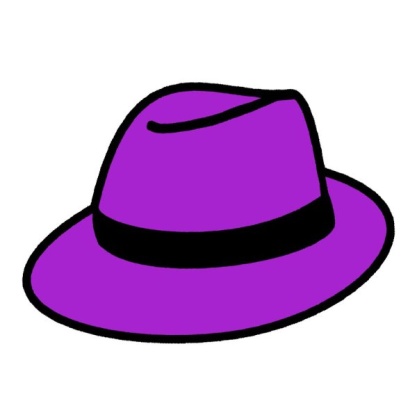 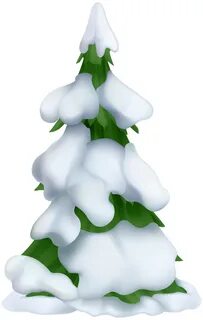 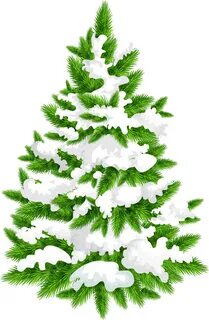 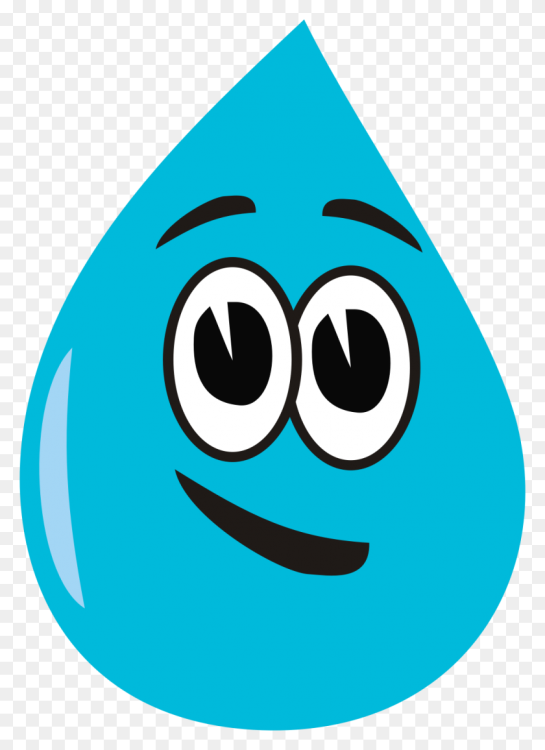 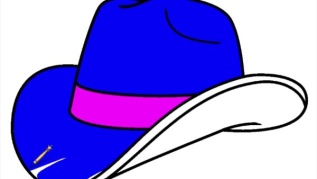 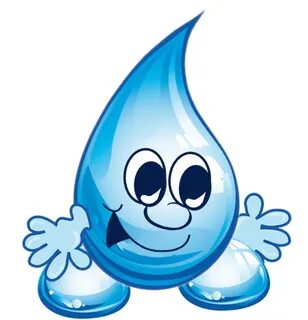 Слайд № 4. Свойства воды.  2.Так что же это за чудесное природное явление – вода?!Опыт №1. Учитель наливает воду в стакан каждому ученику, маленькую капельку – наповерхность стола. Вы догадались, что у вас в стаканах? Я  вам налила воду. А что можно налить? (Значит, вода – это жидкость. Она растекается) Во что еще ее можноналить? (В ведро, в чашку, в графин, в бочку и,значит, вода примет форму этих предметов). А сама вода
Опыт № 2. Чем пахнет вода? Какой орган чувств помогает вам определить это?  Вода Опыт № 3. Определите, какой у воды вкус?Какой орган поможет? ВодаОпыт № 4.Бросаем в стакан с водой пуговицу.  Какого она цвета? (Пуговица красная) А как вы это определили? Вода прозрачная, поэтому вы и увидели красную пуговицу. Т.е. чистая вода 1.А я фокус покажу,Чудесами угощу.Ты, вода, водица,Друг ты мой студеный,Стань, вода, водица,Не простой, зеленой(Учитель опускает в стакан кисть с зеленой краской)Что я сделала сейчас?Опыт № 5.  Учитель в каждый стаканчик бросает красящие вещества. Дети определяют их цвет. Что вы узнали  о воде из этого опыта? Вода становится цветной или грязной, если она соединяется с другим веществом, а сама вода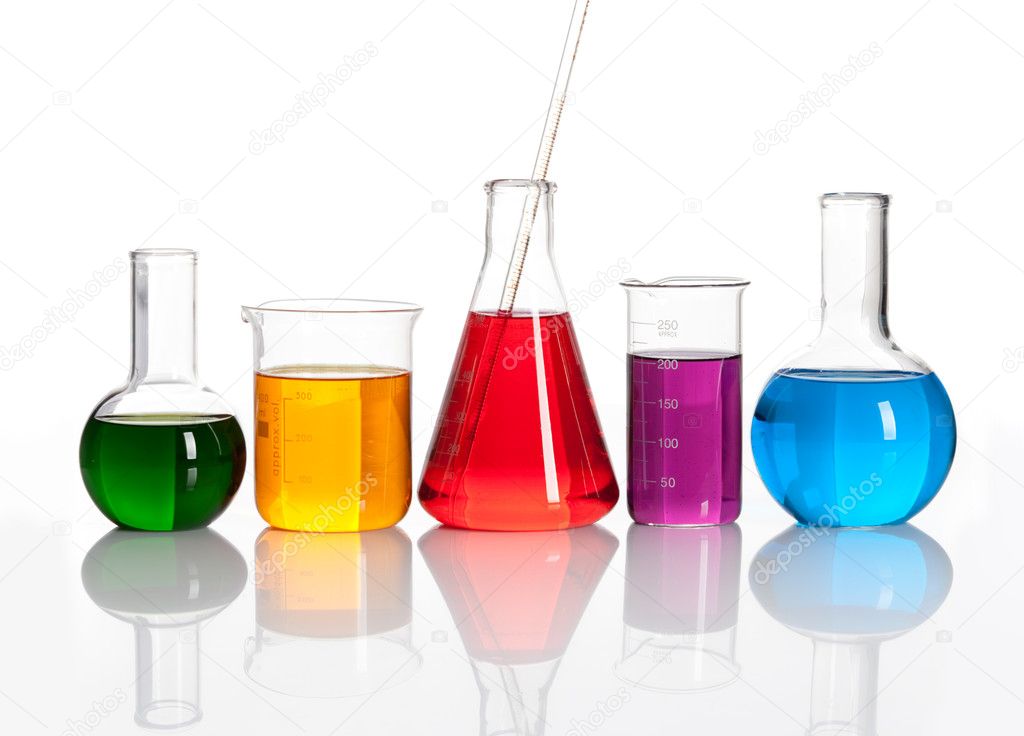 2.Ты, вода, водица,Друг ты мой прекрасный,Стань, вода, водица,Не простой, а красной…3.Обобщение учителя по опытам.Это все мы говорили о воде, как о жидкости. Слайд № 5. Три состояния воды. Слайд № 6. «Жидкое состояние воды»Но вода – это чудо природы. Вода - единственное вещество на земле может быть во всех 3-х состояниях. Какие это состояния? Да, вещества на земле могут быть жидкими, как вода, твердыми, как камень или газообразными, как воздух. А вот почему это происходит с водой и от чего это зависит, мы должны понять сейчас.Слайд № 7. Твердое состояние воды.Как вы думаете, что повлияло на воду, что она стала твердой и превратилась в лед? Где вы видели лед? Какая температура была в это время? Значит, холод превращает воду в твердое состояние  - лед.Где очень много льда?(Работа по таблице)Слайд №. Газообразное состояние воды. Ребята, а куда же делась капля на столе? Что повлияло на воду, когда она превратилась в пар? А пар – это такие крохотные капельки, что их даже не видно. Повлияло тепло.Это природное явление напоминает таинственную сказку, но может быть опасным для человека. (Работа по таблице).Слайд № 9.Что происходит с водой в природе в течение всего года по вашим наблюдениям?Состояния водыСтала твердою вода.
Превратилась в лед она.
Да,в природе так бывает,
И водица замерзает.
Если нам нагреть водицу,
То водица испарится!
Так бывает! Облака —
Это бывшая вода!
А как в небе охладится
Станет дождиком водица.
Если сильно замерзает,
Снегом с облаков слетает.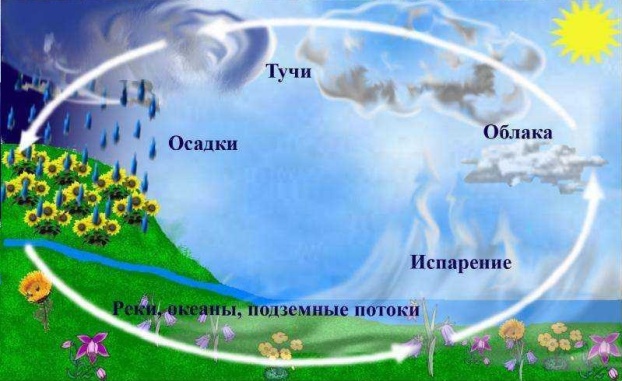 III. ОбобщениеЧто узнали о воде? 
Видим, что она везде!
В луже, в море, в океане,
и в водопроводном кране. 
Как сосулька, замерзает,
в лес туманом заползает. 
Ледником в горах зовётся,            лентой серебристой вьётся. 
               Мы привыкли, что вода –                наша спутница всегда. 